JAUNŲJŲ VEDLIŲ KONKURSAS
Junior Handling competition
VIETA IR DATA / Place and date : Molėtai, 2024-05-24GRUPĖ / Group
Anketa prašome pildyti spaudintinėmis raidėmis / Please type or fill in with upper case lettersJ A U N Ų J Ų   V E D L I Ų   K L U B A S J U N I O R   H A N D L I N G   C L U B  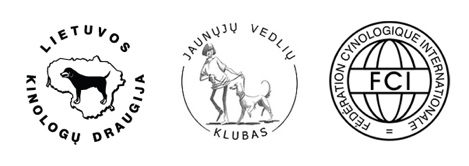 Vardas, pavardė
Name, surnameGimimo data
Date of birthAddresas
AddressE-mail, tel.Vaikas ir šuo (iki 6m.)Child and dog (up to 6 years)Jaunesnioji grupė (nuo 7 iki 9m.)  Younger group (from 7 till 9 years)Vidurinioji grupė (nuo 10 iki 13m.) Middle group (from 10 till 13 years)Vyresnioji grupė (nuo 14 iki 17m.) Older group (from 14 till 17 years)Suaugusiųjų grupė (nuo 18m.)Adult group (from 18 years)Apmokėjimo data / Entry fee payment dateDATA / Date